Application for Community Fund Grant 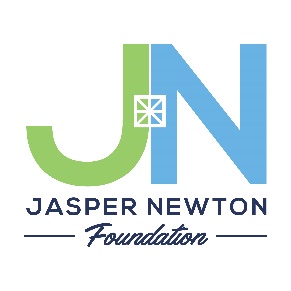 P.O. Box 295 Rensselaer, IN  47978 (219)866.5899 or (219)285.5899www.jaspernewtonfoundation.orgDue April 1 and October 1 yearlyPlease submit to the following location: (circle one)  Jasper County  or Newton CountyDate: __________________________LEGAL NAME OF AGENCY Requesting Funds:Federal Tax ID# or EIN#:Address:City:     						               Zip Code:Contact Person Phone: _________________________    E-mail: Amount					   PertinentRequested: _______________________ Dates Involved: PROGRAM DESCRIPTION: (Brief 1-2 sentence summary)________________________________________________________________________________________________________________________________________________________________________________________________________________________________________________________________________________________________________________________________________________________________________________________________Have you applied to other agencies or foundations for this project?Yes ______ No _______  If so, please indicateFOR OFFICE USE ONLYDate Received: _______________________ Date Approved: Category: ____________________________ Date Denied: Amount Granted: ________________________ Special Conditions: ***PLEASE SUBMIT  3 COMPLETE COPIES OFTHE FOLLOWING:  The application will not be reviewed if ALL sections are not submitted.Checklist for Complete SubmissionApplication (first sheet filled out completely)List of Officers and Board Directors with contact information.The organizations current year budget and recent Statement of Financial Position.A copy of the organizations Federal 501(c)(3) Tax Designation letter from the IRS and copy of most recent IRS 990 tax filing.  (To save paper, your IRS Form 990 can be emailed to ahughes@jasperfdn.org)Narrative that includes the following sections (no more than 2 pages in length, total):Outline of the Project’s Goals and ObjectivesPlan of ImplementationProject BudgetStaff who will be facilitatingWhat are the expected outcomes of this project?Method of Evaluating the outcomes of the projectWhy this proposal is important to the Community?What partnerships were created through this initiative?Name of Project:Project Goals and Objectives:Plan of Implementation:Project Budget: (please include if you will be able to complete the project without full funding from the Foundation)Staff/Volunteer Coordinator:Expected Outcomes:Method of Evaluating Outcomes:Why is this project important to your community?What partnerships were created through this initiative?